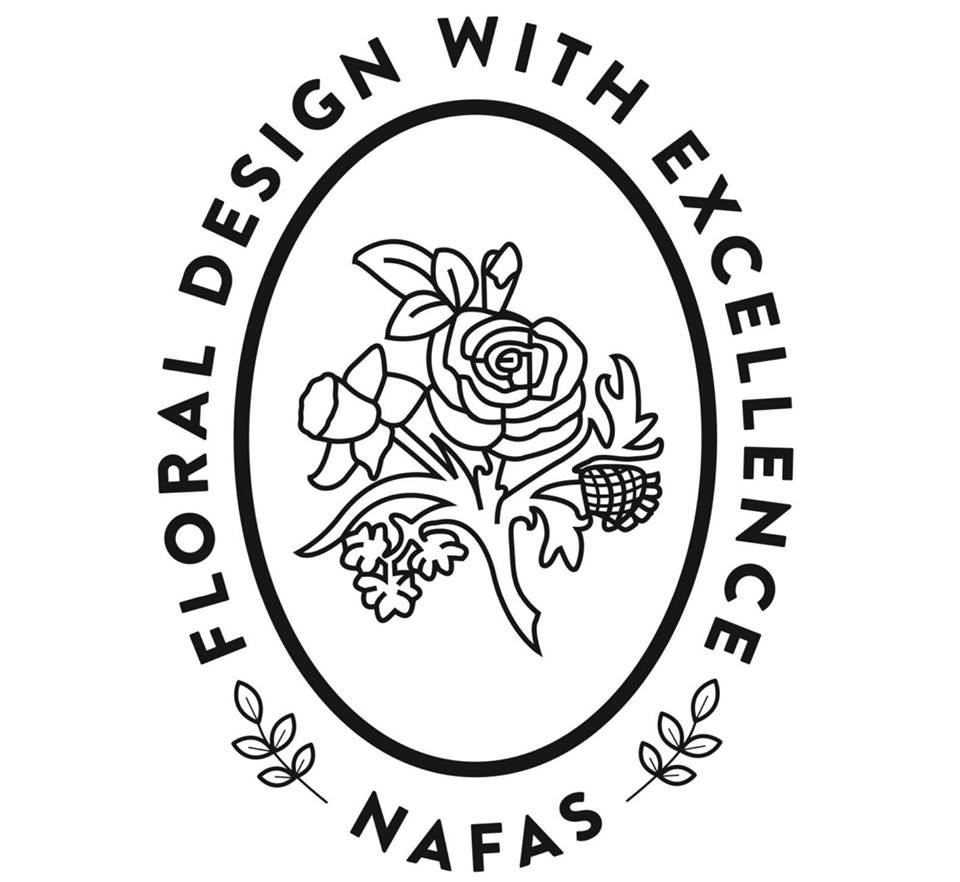 MEDIA PERMISSION FORM__________________________ (Club/Society)                                          __________________________ (Area of NAFAS)DearWe hope you will agree to photographs being taken during your Demonstration/Presentation/Day School to us, so that they can be included on our website and/or Facebook pages. (Photos and write-up of the demonstration only to appear, no personal details will be included, unless requested.)  Please tick as appropriate          YES            NOI am happy for all/two (delete as appropriate) of the designs I make today to be photographed and agree to their inclusion on your website and/or Facebook pages, together with a photograph of myself. I also agree that such photographs may be used in the future in any other media, provided I am accredited as the designer, whether electronic or in print, and that the copyright for all photographs shall remain with the photographer.  Please tick as appropriate          YES            NO  I would like a contact telephone number included in the website report (not Facebook).Any other comments:Your Details (For our use only, not for publication):NAME (Please Print)  ______________________________________________________________ADDRESS  _______________________________________________________________________E-MAIL ADDRESS  _________________________________________________________________CONTACT TELEPHONE NUMBER  _____________________________________________________DATE OF EVENT  __________________________________________________________________TITLE OF DEMONSTRATION/PRESENTATION/DAY SCHOOL ________________________________________________________________________________SIGNATURE ______________________________________________________________________